The ROCK Center for Youth Development / Discover You™ 	2205 Jefferson AveMidland, MI 48640989-835-2542MCCAN Contact(s): Sarah Weisbarth, Discover You™ Director, sarah@discoveryou.org James Kenney, Project Manager, james@discoveroyu.orgWho We Are:We exist to build hope and resilience in youth based on a foundation of acceptance, support, and respect. Our vision is that all youth have the opportunity to live their potential.What We Do:The ROCK Center for Youth Development and Discover You™ is a teen-focused organization that helps youth succeed and thrive. We are an independent, inclusive non-profit that provides developmental education, after-school programs, and community-based activities for middle and high school students. We aim to build tangible life skills, instill confidence, a sense of belonging, encourage healthy life choices and relationships in our teens.How we can help with career and college going steps:Secondary Programming:  Discover You™ provides services directly to youth in secondary classrooms teaching critical thinking, resilience, and relationship skills.  In addition, our Youth Development Program training equips adults who work with youth in any setting with the skills they need to develop these same skills in youth.Post-Secondary Programming: Designing Tomorrow, a youth development program, helps participants in early post-secondary stages to develop specific skills designed to increase the likelihood of college completion.  Time management, goal setting, communication skills, and focusing on strengths all help those transitioning to post-secondary environments be successful.Internship Opportunities: The ROCK Center for Youth Development partners with local colleges by providing internship opportunities in our out-of-school time programming. 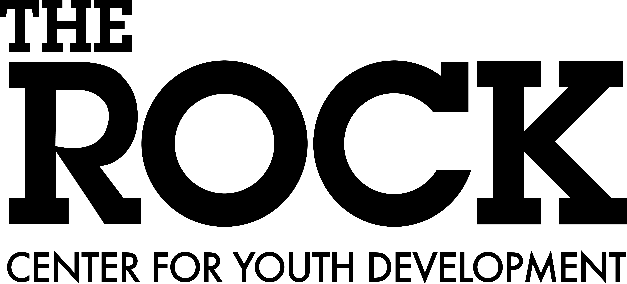 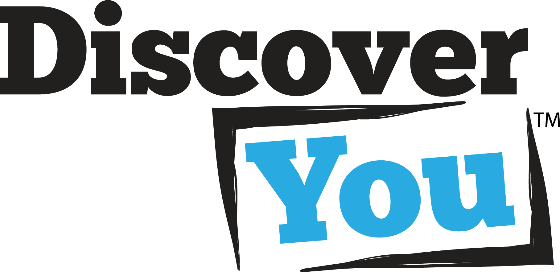 